1.The tables below show five points on the lines of two different linear equations.


Jenna concludes that (4, 9) is the solution to the system of these two equations. Which of the following justifies her conclusion?2.The equations below represent the total amount charged, y, by two different plumbers as a function of the number of hours worked, x. 

Plumber A: 
Plumber B: 

The graphs of these functions cross at the point (3, 120). What does the point (3, 120) signify?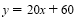 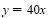 3.A system of linear equations is graphed below.

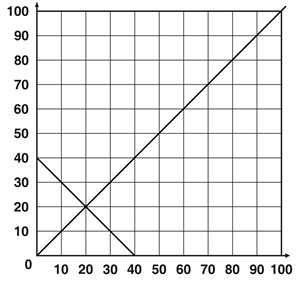 Which coordinate point represents the solution?4.The pair of linear equations  is graphed below.

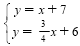 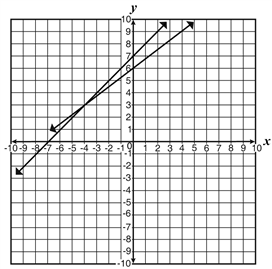 Which values for x and y will satisfy both linear equations?5.The graph of a pair of linear equations is shown in the coordinate plane below.

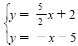 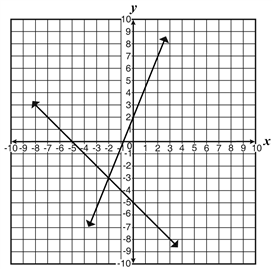 Which value is the x-coordinate of the solution?6.The linear equations graphed in the coordinate plane below intersect. 

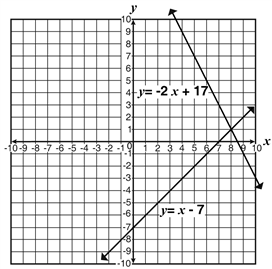 Which coordinate point is the solution?7.A linear system of equations is graphed below.

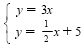 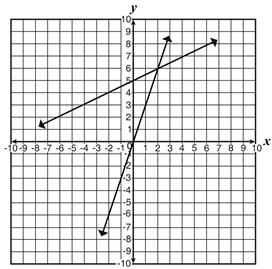 Which ordered pair is the solution to the system?8.A pair of linear equations is graphed below.

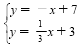 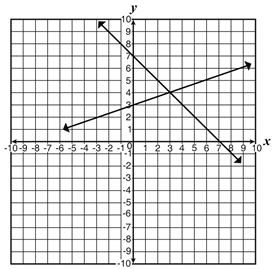 Which values for x and y would satisfy both of these equations?9.A system of linear equations is graphed below.



Which coordinate point represents the solution?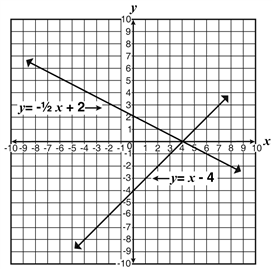 10.The graphs  and y = –2 are shown in the coordinate plane below.

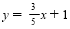 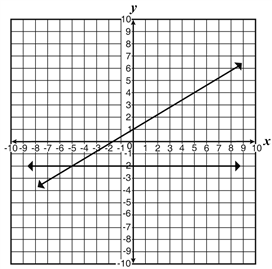 Which coordinate point satisfies both equations?11.In the graph shown, which of the following values represents the x-value where line l and the line  intersect?

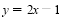 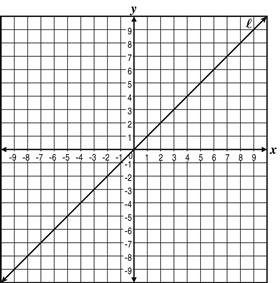 12.Darren graphed the system of linear equations shown and determined that there is no possible solution.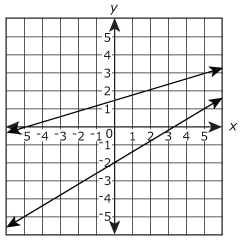 Which statement is true?13.A system of linear equations is graphed on the coordinate grid shown.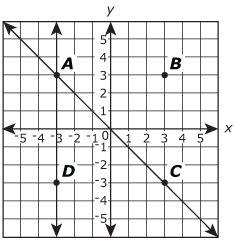 Which point represents the solution to the system?14.At which point do the graphs of the equations below intersect?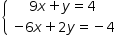 15.What appears to be the solution to the system of equations shown in the graph below?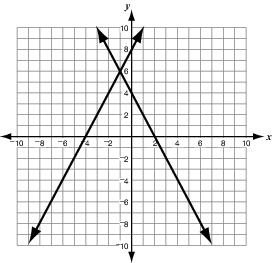 16.At which point do the graphs of the equations shown below intersect?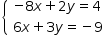 17.What is the solution to the system of equations shown in the graph below?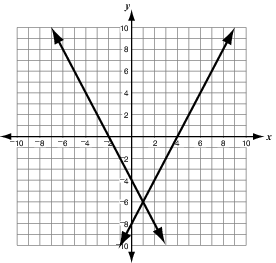 18.At which point would the graphs of the equations below intersect? 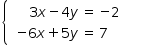 19.Doris and Miguel are saving money weekly but at different rates. Doris and Miguel both write and graph equations to represent their savings. In both equations y represents the amount in savings account after x number of weeks. When the equations are graphed, the lines intersect at the point  Which statement best explains the point of intersection?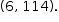 20.Which ordered pair is the solution of the linear system graphed below?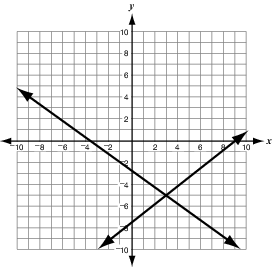 21.At what point do the graphs of the lines  intersect?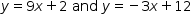 22.Danisha represented a system of linear equations with the graph below.
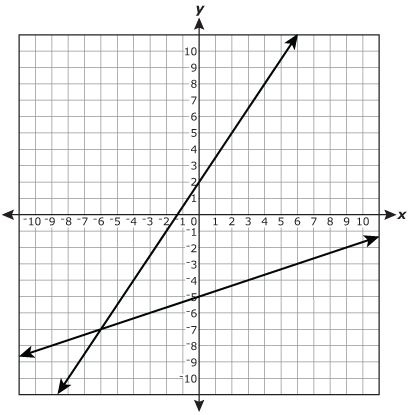 What is the solution to the system of equations?